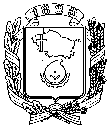 АДМИНИСТРАЦИЯ ГОРОДА НЕВИННОМЫССКАСТАВРОПОЛЬСКОГО КРАЯПОСТАНОВЛЕНИЕ25.01.2024                                    г. Невинномысск                                   № 55О внесении изменений в постановление администрации города Невинномысска от 06.02.2018 № 106В соответствии с Федеральным законом от 28 декабря 2009 года                      № 381-ФЗ «Об основах государственного регулирования торговой деятельности в Российской Федерации», приказом министерства экономического развития Ставропольского края от 14 марта 2023 г.                       № 140/од «Об утверждении порядка организации на территории Ставропольского края ярмарок и продажи товаров (выполнения работ, оказания услуг) на них» постановляю:Внести в постановление администрации города Невинномысска от 06.02.2018 № 106 «Об организации проведения ярмарок на территории города Невинномысска» следующие изменения: 1.1. В преамбуле слова «Порядком организации ярмарок и продажи товаров (выполнения работ, оказания услуг) на них на территории Ставропольского края, утвержденным приказом комитета Ставропольского края по пищевой и перерабатывающей промышленности от 15 апреля 2011 г. № 61/01-07 о/д» заменить словами «приказом министерства экономического развития Ставропольского края от 14 марта 2023 г. № 140/од «Об утверждении порядка организации на территории Ставропольского края ярмарок и продажи товаров (выполнения работ, оказания услуг) на них». 1.2. Приложение № 1 изложить в редакции согласно приложению к настоящему постановлению.2. Опубликовать настоящее постановление в газете «Невинномысский рабочий», а также разместить в сетевом издании «Редакция газеты «Невинномысский рабочий» и на официальном сайте администрации города Невинномысска в информационно-телекоммуникационной сети «Интернет».Глава города НевинномысскаСтавропольского края                                                                    М.А. МиненковПриложение к постановлению администрациигорода Невинномысскаот 25.01.2024 № 55«Приложение № 1к постановлению администрации города Невинномысскаот 06.02.2018 № 106ДИСЛОКАЦИЯмест проведения ярмарок на территории города Невинномысска1. Бульвар Мира, 27 (территория площади у спорткомплекса «Олимп»).2. Улица Маяковского, 20 - 24.3. Улица Приборостроительная, 6.4. Улица Чайковского, 18.5. Улица Гагарина, 34.6. Улица Гагарина, 60А.7. Улица Матросова, 161.8. Бульвар Мира от пересечения с улицей Гагарина до памятного знака «14 октября 1975 года. Письмо комсомольцам и молодежи города Невинномысска 2025 года».9. Улица Менделеева, 11.10. Улица Маяковского, 24.11. Улица Калинина, 180.12. Улица Павлова.13. Улица Мичурина, 1.14. Улица 30 лет Победы, 6.15. Улица Менделеева, 68.16. Улица Менделеева, 25.17. Улица Чайковского, 2А.18. Улица Павлова, 17.19. Бульвар Мира, 9.20. Улица Менделеева, 5А.21. Бульвар Мира, 17.22. Бульвар Мира, 24.23. Улица Менделеева, 16А.24. Улица Северная, 9А.25. Улица Северная, 14.26. Улица Менделеева, 1127. Улица Чкалова, 67.28. Бульвар Мира, 27.29. Улица Гагарина, 43Б.30. Улица Гагарина, 62А.31. Улица Маяковского, 9.32. Улица Ленина, 107.33. Улица Лазо,1.34. Улица Гагарина, 53Б.35. Улица Кооперативная, 98.36. Улица Калинина, 159А.37. Улица Кочубея, 179А.38. Улица Луначарского, 28.39. Переулок Пушкина, 2.40. Улица Свердлова, 16.41. Улица Апанасенко, 82А.42. Улица Школьная, 52.43. Улица Социалистическая, 180.44. Улица Шевченко, 2.45. Улица Зои Космодемьянской,1.46. Улица Луначарского, 149.».Первый заместитель главыадминистрации города Невинномысска                                     В.Э. Соколюк